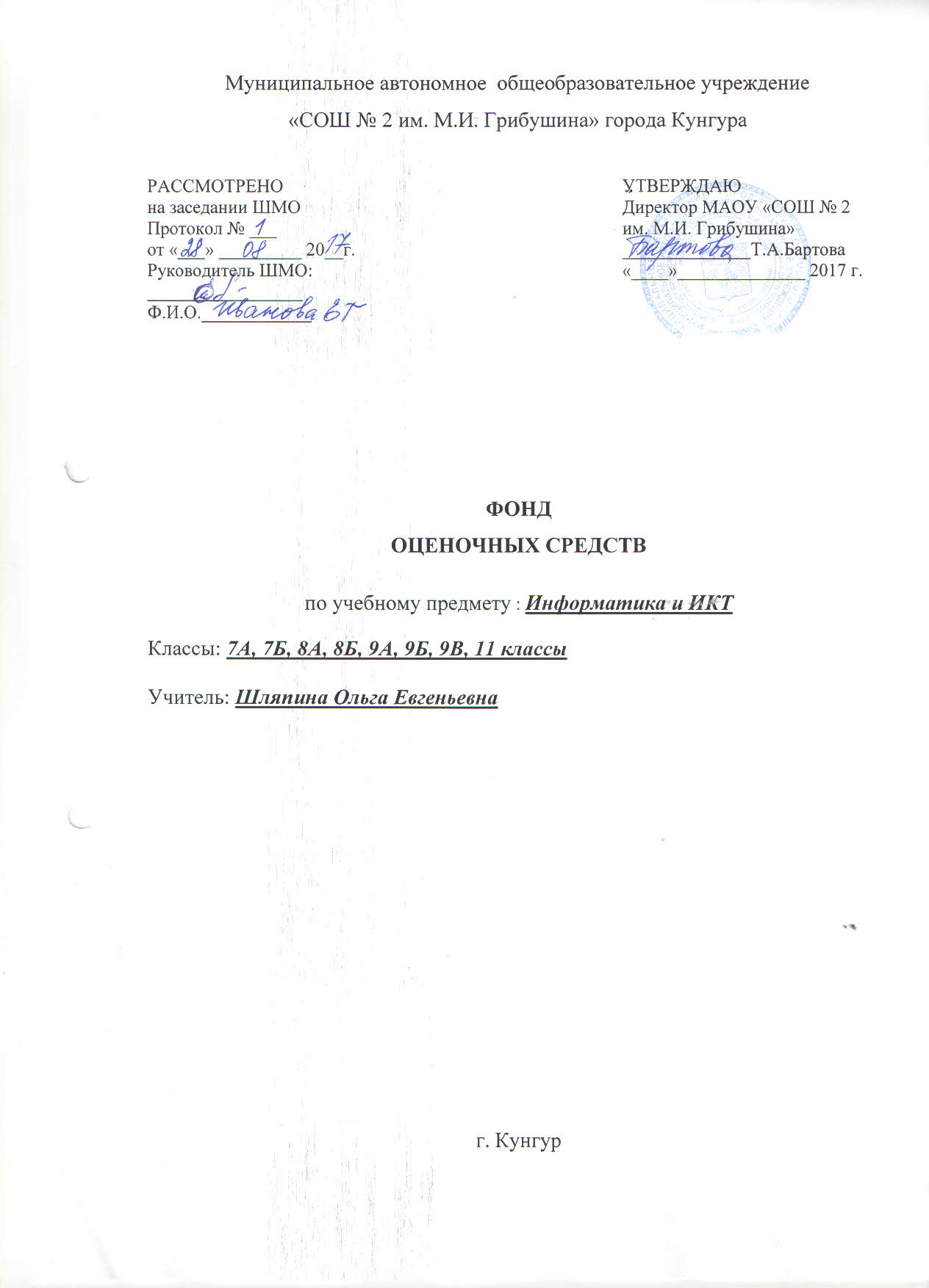 Пояснительная запискаКонтрольно-измерительные материалы (далее – КИМы) являются одной из технологий внутренней оценки качества образования (самообследования) МАОУ «СОШ № 2 им. М.И. Грибушина» «Школа-гимназия». Кимы используются для определения уровня образовательных достижений, их содержание соответствует реализуемым образовательным программам.Установление уровня образовательных достижений учащихся школы проводится на основе единой системы (базы) КИМов, что позволит получить объективную информацию о качестве образовательной деятельности и своевременно принимать управленческие решения по повышению качества образования.Кимы составлены в соответствии с Федеральным законом от 29.12.2012 г. № 273-ФЗ «Об образовании в Российской Федерации».Целями разработки и использования базы КИМов являются:оценка качества образования по учебному предмету;обеспечение сопоставимости образовательных достижений учащихся в зависимости от условий образовательного процесса;подготовка учащихся к процедурам ОГЭ, ГВЭ и ЕГЭ;выявление пробелов в знаниях учащихся и своевременная корректировка их индивидуального обучения;определение эффективности организации образовательного процесса в школе.КИМы могут использоваться по каждой теме учебного плана курса «Информатика и ИКТ» и соответствуют Федеральному государственному стандарту.КИМы соответствуют возрастным особенностям обучающихся и их расположение известно обучающимся, что дает возможность самостоятельной проработки материалов.КИМы представлены в виде тестов (в том числе и программируемых тестов (MyTestX)), контрольных; лабораторных и практических работ, а также в виде различных программ-тренажеров.Кроме приведенных на Яндекс-диске наборов тестов и практических заданий основные материалы представлены на сайте ФИПИ по следующим адресам:Открытый банк заданий ГИА-9: http://85.142.162.126/os/xmodules/qprint/index.php?theme_guid=4BE9873EF46DB209473CFCC27C95FA75&proj_guid=74676951F093A0754D74F2D6E7955F06 Открытый банк заданий ЕГЭ: http://85.142.162.119/os11/xmodules/qprint/index.php?theme_guid=521f264f9341e31197f4001fc68344c9&proj_guid=B9ACA5BBB2E19E434CD6BEC25284C67F Образовательный портал для подготовки к экзаменам: https://inf-ege.sdamgia.ru Демоверсии экзаменационных заданий: http://4ege.ru/trening-informatika/ Контрольно-измерительныематериалы по информатикеУчебно-методическое пособие для учителя информатики (7-9 класс) СемакинРекомендации по оценке знаний, умений и навыков учащихся по школьному курсу информатики1. Содержание и объем материала, подлежащего проверке, определяется программой. При проверке усвоения материала необходимо выявлять полноту, прочность усвоения учащимися теории и умение применять ее на практике в знакомых и незнакомых ситуациях.2. Основными формами проверки ЗУН учащихся по информатике являются письменная контрольная работа, самостоятельная работа на ЭВМ, тестирование, устный опрос и зачеты (в старших классах).3. При оценке письменных и устных ответов учитель в первую очередь учитывает показанные учащимися знания и умения. Оценка зависит также от наличия и характера погрешностей, допущенных учащимися. Среди погрешностей выделяются ошибки и недочеты. Погрешность считается ошибкой, если она свидетельствует о том, что ученик не овладел основными знаниями и (или) умениями, указанными в программе.К недочетам относятся погрешности, свидетельствующие о недостаточно полном или недостаточно прочном усвоении основных знаний и умений или об отсутствии знаний, не считающихся в программе основными. Недочетами также считаются: погрешности, которые не привели к искажению смысла полученного учеником задания или способа его выполнения, например, неаккуратная запись, небрежное выполнение блок-схемы и т. п.4. Задания для устного и письменного опроса учащихся состоят из теоретических вопросов и задач.Ответ за теоретический вопрос считается безупречным, если по своему содержанию полностью соответствует вопросу, содержит все необходимые теоретические факты и обоснованные выводы, а его изложение и письменная запись математически и логически грамотны и отличаются последовательностью и аккуратностью.Решение задач считается безупречным, если правильно выбран способ решения, само решение сопровождается необходимыми объяснениями, верно выполнен алгоритм решения, решение записано последовательно, аккуратно и синтаксически верно по правилам какого-либо языка или системы программирования.Самостоятельная работа на ЭВМ считается безупречной, если учащийся самостоятельно или с незначительной помощью учителя выполнил все этапы решения задачи на ЭВМ, и был получен верный ответ или иное требуемое представление решения задачи.5.Оценка ответа учащегося при устном и письменном опросах, а также при самостоятельной работе на ЭВМ, проводится по пятибалльной системе, т.е. за ответ выставляется одна из отметок: 1 (плохо), 2 (неудовлетворительно), 3 (удовлетворительно), 4 (хорошо), 5 (отлично).6.Учитель может повысить отметку за оригинальный ответ на вопрос или оригинальное решение задачи, которые свидетельствуют о высоком уровне владения информационными технологиями учащимся, за решение более сложной задачи или ответ на более сложный вопрос, предложенные учащемуся дополнительно после выполнения им основных заданий.ОЦЕНКА ОТВЕТОВ УЧАЩИХСЯДля устных ответов определяются следующие критерии оценок:оценка «5» выставляется, если ученик:- полно раскрыл содержание материала в объеме, предусмотренном программой и учебником;- изложил материал грамотным языком в определенной логической последовательности, точно используя математическую и специализированную терминологию и символику;- правильно выполнил графическое изображение алгоритма и иные чертежи и графики, сопутствующие ответу;- показал умение иллюстрировать теоретические положения конкретными примерами, применять их в новой ситуации при выполнении практического задания;- продемонстрировал усвоение ранее изученных сопутствующих вопросов, сформированность и устойчивость используемых при ответе умений и навыков;- отвечал самостоятельно без наводящих вопросов учителя.Возможны одна-две неточности при освещении второстепенных вопросов или в выкладках, которые ученик легко исправил по замечанию учителя.оценка «4» выставляется, если:ответ удовлетворяет в основном требованиям на оценку «5», но при этом имеет один из недостатков:- в изложении допущены небольшие пробелы, не исказившие логического и информационного содержания ответа;- допущены один-два недочета при освещении основного содержания ответа, исправленные по замечанию учителя;- допущены ошибка или более двух недочетов при освещении второстепенных вопросов или в выкладках, легко исправленные по замечанию учителя.оценка «3» выставляется, если:- неполно или непоследовательно раскрыто содержание материала, но показано общее понимание вопроса и продемонстрированы умения, достаточные для дальнейшего усвоения программного материала, имелись затруднения или допущены ошибки в определении понятий, использовании терминологии, чертежах, блок-схем и выкладках, исправленные после нескольких наводящих вопросов учителя;Критерии и параметры оценки ответов учащихся по информатикеОтвет на теоретические вопросы (устно)Практическая работаЗащита рефератовПеревод рейтинговой шкалы в отметку производится по правилу: максимальное количество – 2 по каждому параметру (3 ставится в особых случаях) дает определенную сумму баллов.90 – 100% этой суммы соответствует отметке «5»;70 - 89% - «4»;50 – 69% - «3»;менее 50% - «2».РАЗДЕЛ.  ТЕОРИЯ ИНФОРМАЦИИТЕМА. ИНФОРМАЦИЯ И ИНФОРМАЦИОННЫЕ ПРОЦЕССЫКонтрольная работа по теме «Роль информации в деятельности человека» (7 класс по программе 5-9)1. Установите соответствие между носителем информации и видом деятельности, для которой его можно использовать. 2. Поставьте в соответствие приведенным ниже примерам тип информационного процесса из следующих возможных:Хранение;Обработка;Ввод;Вывод;Передача.3. Перечислите способы защиты информации.4. Приведите примеры способов передачи информации по схеме:Источник (человек)→Приемник (устройство)Источник (человек)→Приемник (человек)Контрольная работа по теме «Информация»(7 класс по программе 7-9)Задание 1. Установите соответствие между видами информации и примерами.А) 1Г,2А,3Б,4Д,5В              Б) 1А,2Б,3В,4Г,5Д      В) 1Б,2В,3Г,4А,5Д        Г) 1Д,2А,3Г,4Д,5В      Д) 1А,2Г,3Д,4В,5БЗадание 2. Приведите примеры способов передачи информации по схеме: Источник (человек)→Приемник (устройство)Задание 3. В данном стихотворении определите, какой вид информации  не упоминается автором:	Туча растаяла. Влажным теплом 	Веет весенняя ночь над селом;	Ветер приносит с полей аромат,	Слабо алеет за степью закат.	Тонкий туман над стемневшей рекой	Лёг серебристою нежной фатой,	И за рекою, в неясной тени,	Робко блестят золотые огни.	В тихом саду замолчал соловей;	Падают капли во мраке с ветвей;	Пахнет черёмухой…				И.С. БунинА) осязательная	Б) обонятельная	В) вкусовая	Г) тактильная	Д) среди вариантов А, Б, В, Г нет правильного.Задание 4. Установите соответствие между названиями информационных процессов и примерами таких процессов.Задание 5. Установите соответствие между свойствами информации и описанием ситуации, в которой данное свойство нарушено.А)  1г, 2д, 3а, 4в, 5б	Б) 1г, 2а, 3д, 4в, 5б	В) 1б, 2а, 3д, 4в, 5г	Г) 1б, 2а, 3д, 4в, 5г   Д) 1а, 2д, 3в, 4г, 5дКонтрольная работа по темам «Информация и информационные процессы»(8 класс по программе 8-9)Задание 1. (2 балла) Установите соответствие между видами информации и примерами.А) 1Г,2А,3Б,4Д,5В              Б) 1А,2Б,3В,4Г,5Д      В) 1Б,2В,3Г,4А,5Д        Г) 1Д,2А,3Г,4Д,5В      Д) 1А,2Г,3Д,4В,5БЗадание 2. (2 балла) В данном стихотворении определите, какой вид информации  не упоминается автором:	Туча растаяла. Влажным теплом 	Веет весенняя ночь над селом;	Ветер приносит с полей аромат,	Слабо алеет за степью закат.	Тонкий туман над стемневшей рекой	Лёг серебристою нежной фатой,	И за рекою, в неясной тени,	Робко блестят золотые огни.	В тихом саду замолчал соловей;	Падают капли во мраке с ветвей;	Пахнет черёмухой…				И.С. БунинА) осязательная	Б) обонятельная	В) вкусовая	Г) тактильная	Д) среди вариантов А, Б, В, Г нет правильного.Задание 3. (3 балла) Информация может обладать некоторыми свойствами: полнота, достоверность, понятность, своевременность, важность.	Укажите соответствие между свойствами информации и требованиями к ним.Задание 4. (4 балла) Какими свойствами не обладает следующая информация? У меня билет в цирк на 17 часов. Об отмене представления сообщили в 18 часов. Спектральный анализ основан на разложении белого света на составные части. 2+2=5 Поезд прибывает в семь часов.В булочную завезли хлеб. Задание 5. (2 балла) Установите соответствие между названиями информационных процессов и примерами таких процессов.Задание 6 (5 баллов). На схеме изображено генеалогическое дерево девочки по имени Таня (Отмечена на схеме закрашенным кружком). Рассказывая о своих родственниках, Таня назвала одного из них «средний сын брата моего дедушки». Как зовут отца этого родственника?А) Коля		Б) Лёня		В) Миша	Г) Пётр		Д) Невозможно определитьТЕМА. ПРЕДСТАВЛЕНИЕ ИНФОРМАЦИИКонтрольная работа по теме «Кодирование информации»(9 класс по программе 8-9)Во всех вариантах надо проделать следующее.В задании 1 необходимо, пользуясь таблицей кодов КОИ-8 (рис. 1.18), расшифровать три четырехзначных буквосочетания.В задании 2 необходимо вычислить информационный объем текстового документа в Мбайт (с точностью до сотых) и узнать, сколько дискет  объемом 1,44 Мбайт понадобится для переноса этого документа из дома в издательство (наличием электронной почты и архиваторов пренебрегаем).В задании 3 необходимо вычислить информационный объем в Кбайт смешанного документа (с точностью до сотых).Вариант 1а)01000011010011110100111101001100   б) 01001110010000010100110101000101
   в)01011010010001010101001001001111Учебник "Основы информатики" — 224 страницы, 53 символа в строке, 45 строк на странице.Черно-белая фотография разбита на точки, каждая из которых кодируется четырьмя битами информации. Каков информационный объем фотографии 9x12 см, если один квадратный сантиметр содержит 576 точек?Вариант 21.а)01000011010100010101001001000100 6)01010100010100100100010101000101в)	01000011010000010100101101000101Пушкин А. С. Том 1 — 734 страницы, 26 символов в строке, 42 строки на странице.Черно-белая фотография разбита на точки, каждая из которых кодируется двумя битами информации. Каков информационный объем фотографии 6x10 см, если один квадратный сантиметр содержит 576 точек?Вариант 31.  а) 01000100010100100101010101000111б)	01000110010011110101010101010010в)	01001111010100000100010101001110Справочник "Желтые страницы" — 1392 страницы, 56 символов в строке, 60 строк на странице.Черно-белая фотография разбита на точки, каждая из которых кодируется тремя битами информации. Каков информационный объем фотографии 6x8 см, если один квадратный сантиметр содержит 900 точек?РАЗДЕЛ. АППАРАТНОЕ ОБЕСПЕЧЕНИЕ  ИНФОРМАЦИОННЫХ ТЕХНОЛОГИЙКонтрольная работа «Техническое обеспечение информационных процессов» (7 класс по программе 5-9)Задание 1. Отгадайте кроссворд, заменив перечисленные ниже словосочетания одним словом.Многоклавишное устройство.Правитель системы.Демонстратор.Печатающее устройство.Малокнопочное устройство.Город в Англии, ружье и жесткий магнитный диск.Хранитель информации.Подстилка. Задание 2. Какие из перечисленных ниже устройств предназначены для ввода информации, а какие – для вывода?Монитор, дисковод, принтер, сканер, трекбол, плоттер, мышь, клавиатура, джойстик, микрофон, наушники, колонки, CD-ROM, световое перо, графический планшет.Задание 3. Найдите и исправьте ошибки в тексте, написав правильный вариант.Для работы с компьютером я обязательно включаю монитор и сканер.Набираю буквы с помощью мышиЕсли мне необходимо нарисовать картинку, использую сканер. Чтобы ввести в компьютер текст, не набирая его вручную, применяю джойстик.Для распечатки текста вставляю в системный блок бумагу.Музыку прослушиваю с помощью принтера.РАЗДЕЛ. ПРОГРАММНОЕ ОБЕСПЕЧЕНИЕ ИНФОРМАЦИОННЫХ ТЕХНОЛОГИЙТЕМА. СИСТЕМНАЯ СРЕДА WINDOWSКонтрольная работа по теме «Основы работы на компьютере»(5 класс по программе 5-9)Выберите из списка названия значков, которые всегда находятся на Рабочем столе компьютера.Мой компьютерМои работыКорзинаМои рисункиМои документыОтметь, для чего нужен Индикатор клавиатуры на Панели задач.Показывает, подключена ли клавиатура.Позволяет подключать клавиатуру.Показывает, на какой язык настроена клавиатура.Позволяет переключать раскладку клавиатуры с русской на английскую и наоборот. Отметь те объекты, которые могут присутствовать как на реальном рабочем столе, так и на компьютерном.Папка с документамиКалендарь Часы Блокнот Кнопка ПускКорзина Выбери из списка элементы, которых нет в компьютерном окне.Кнопка ЗакрытьПолзунок Кнопка ПускСтрока заголовкаРабочее полеРабочий столСтрока менюЛинейка прокруткиУкажи стрелками соответствие между клавишей и действием.Запишите в Блокноте слово строить, скопируйте его и вставьте несколько копий. Измените копии на однокоренные слова.Контрольная работа по теме «Операционная система Windows»(7 класс по программе 7-9)1. (1 балл) Как называется  операционная система, которую вы изучаете?MS DOSWindowsLinuxUnix2. (2 балла) Почему работа компьютера невозможна без операционной системы?3. (2 балла) Какие основные действия можно выполнять над объектом «файл»?4. (2 балла) Какую информацию о свойствах объекта можно получить из приведённого ниже окна: 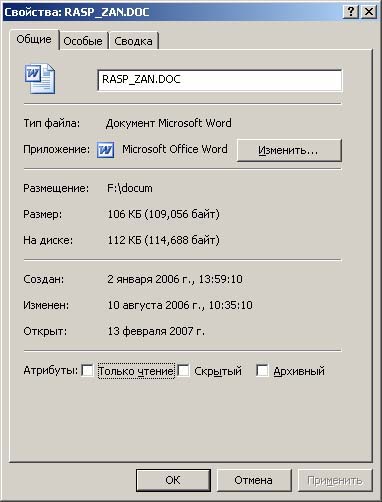 5. (2 балла) Определите тип каждой приведённой ниже пиктограммы (устройство, папка, документ, ярлык)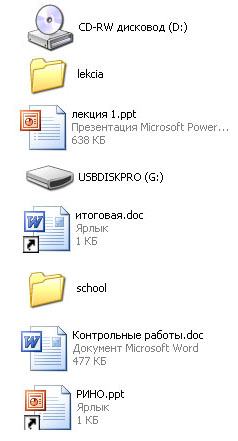 (2 балла) Выберите из предложенного списка файлов только те, которые относятся к графическим (используются для хранения рисунков):my.doc, family.jpg, car.bmp, bell.mp3, dog.gif, song.wav, book.zip, war.avi.7. (2 балла) Установите соответствие между значками и расширениями соответствующих им файлов.Контрольное лабораторно-практическое занятие по теме «Системная среда Windows»(8 класс по программе 8-9)Создайте в своей папке папку с именем Контрольная по Windows.Создайте в программе Блокнот файлы и сохраните их в папке Контрольная по Windows под именами Ответ1, Ответ2, Ответ3, Все ответы.В файлах Ответ1, Ответ2, Ответ3 дать ответы на следующие вопросы.Скопировать ответы из файлов и вставить их в файл Все ответы.ТЕМА. ТЕХНОЛОГИЯ ОБРАБОТКИ ГРАФИЧЕСКОЙ ИНФОРМАЦИИКонтрольное практическое занятие по теме «Операции над графическими объектами»(7 класс по программе 5-9)Создать в графическом редакторе следующие изображения.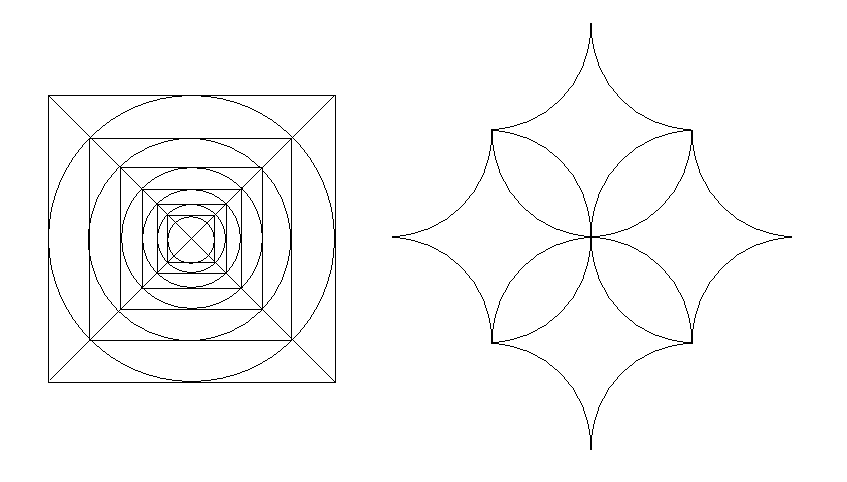 Контрольная работа по теме «Компьютерная графика» (8 класс по программе 8-9)1. (2 балла) Одной из основных функций графического редактора является:ввод изображенийсоздание изображенийхранение кода изображенияпросмотр и вывод содержимого видеопамяти 2. (2 балла) Элементарным объектом, используемым в растровом графическом редакторе, является:символ круг палитра цветов прямоугольник точка экрана (пиксель) 3. (2 балла) Примитивами в графическом редакторе называют:операции, выполняемые над файлами, содержащими изображения, созданные в графическом редакторе простейшие фигуры, рисуемые с помощью специальных инструментов графического редактора среду графического редактора режим работы графического редактора 4.(3 балла) Применение векторной графики по сравнению с растровой:	А) не меняет способа кодирования изображения	Б) увеличивает объём памяти, необходимой для хранения изображения	В) не влияет на объём памяти, необходимой для хранения изображения 	Г) уменьшает объём памяти, необходимой для хранения изображения, и сохраняет качество рисунка при его масштабировании	Д) не влияет на объём памяти, но качество рисунка при масштабировании теряется.(3 балла) Выберите правильную расстановку действий для получения из первого рисунка второго.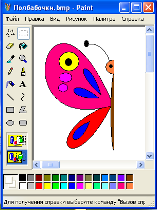 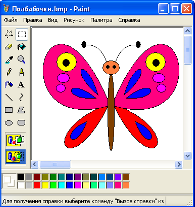 1) вставить2) копировать3) выделить4) переместить 5) отразить слева направо	А) 2, 1, 4, 5, 3	Б) 4, 5, 3, 2, 1	В) 2, 1, 5, 3, 4	Г) 3, 2, 4, 1, 5	Д) 3, 2, 1, 5, 46. (5 баллов) Дан ряд утверждений:1) В графических файлах векторного формата содержатся описания графических примитивов.2) Растровые изображения легко масштабируются без потери качества.3) Не существует отличий в представлении графической информации в растровом и векторном файле при его хранении на диске.4) Один из недостатков растровой графики – большой размер графических файлов.5) Одним из недостатков векторных изображений является их искажение при изменении размеров.Какие из этих высказываний являются верными?А) 1, 2 и 3	Б) 1, 2, 3 и 4	В) 1, 2 и 4	Г) 1, 3 и 5	Д) 1 и 4ТЕМА. ТЕХНОЛОГИЯ ОБРАБОТКИ ТЕКСТОВОЙ ИНФОРМАЦИИКонтрольная работа по темам «Набор и редактирование текста», «Шрифтовое и абзацное форматирование» (8 класс по программе 5-9)(1 час – теория, 1 час - практика)Теоретическая частьКакие минимальные и максимальные размеры шрифта разрешает задавать Microsoft Word?Какой символ будет удален при нажатии клавиши <Delete> в слове Сфинкс, если курсор установлен между буквами «ф» и «и»?Какой символ будет удален при нажатии клавиши <Backspace> в слове Сфинкс, если курсор установлен между буквами «н» и «к»?Что произойдет, если при курсоре, установленном в начало строки, нажать клавишу <Enter>?Что произойдет, если при курсоре, установленном в середину набранной строки, нажать клавишу <Enter>?Какую клавишу надо нажать, чтобы получать только заглавные буквы?Как правильно ставить пробелы около знаков препинания?Какая разница существует при вводе знаков «дефис» и «тире»?Какие правила существуют при заключении фрагментов текста в кавычи и скобки?Какие  ориентации  страницы вы знаете?  Как изменить ориентацию страницы?Какие действия Word позволяет производить над шрифтами?Как единовременно удалить фрагмент текста?Как установить красную строку?Как изменить левую и правую границы абзаца?Как компьютер проверяет орфографию?В чем отличие команд Сохранить и Сохранить как?Можно ли создать папку непосредственно в программе Word?Какие типы выравнивания вы знаете?Практическая часть1. Набрать следующий текст (не разделяя его предварительно на строки).Сохранить под именем Before.doc в своей папке. В одной старой-старой стране, в старом-старом городе, в старом-старом замке, в старой-старой комнате сидит, окутанный старой-старой паутиной, старый-старый скелет. Перед ним монитор, а на мониторе надпись: Windows is now loading. Please wait! Хирург разглядывает рентгеновский снимок: "Да-а-а! Ключица поломана, два ребра сломаны, трещина в малой берцовой кости. Ну, ничего, в Photoshope все исправим!" — У вас какой бензин? — Девяносто пятый. — А нет девяносто восьмого или двухтысячного? — Чем компьютер отличается от арабской семьи? — В арабской семье — один папа и несколько мамок, а в компьютере — одна мама, но МНОГО, ОЧЕНЬ МНОГО папок!!!2.	Оформить введенный текст следующим образом:Предварить текст заголовком "Компьютерные анекдоты", расположив заголовок по центру, размер 18, полужирный курсив, гарнитура Monotype Corsiva. Подчеркнуть штрих-пунктирной линией, красным цветом.Через строчку написать "Подобрал ученик 10 (а, б) класса", и на следующей строке, например, "Николай Барахтин". (свои имя и фамилию) Шрифт 13, курсив, гарнитура Arial, по правому краю.Основной текст: шрифт 12, гарнитуры Courier New. Выравнивание по ширине. Красная строка . Разбить текст на четыре анекдота, которым последовательно задать обрамление. Применить к каждому анекдоту буквицу. Залить разными цветами.Выполнить автоматическую расстановку переносов.•    Сохранить документ Before.doc под именем Anekdot.doc.Контрольная работа по теме «Технология работы в текстовом процессоре»(8 класс по программе 8-9)Создайте и сохраните в своей папке под именем «Программа кандидата в президенты» комплексный документ из трех страниц.Первая страница. Титульный лист.Вверху надпись: Министерство образования Российской Федерации (по центру, размер 14, полужирный, Arial).На следующей строке надпись: Муниципальное общеобразовательное учреждение «Средняя школа №2»  (по центру, размер 12, полужирный, Courier New)На уровне  надпись: Зачетная работа по текстовому процессору Microsoft Word (фигурный текст в 2 строки, размер 24, стиль по выбору).На уровне  надпись: Ученик ______ класса ФИО (по правому краю, размер 14, Times New Roman).Ниже надпись: Преподаватель ФИО (по правому краю, размер 14, Times New Roman).На уровне  надпись: Катайск (по центру, размер 14, полужирный, Arial).Ниже надпись: 200_г. (по центру, размер 14, полужирный, Arial).Задать титульному листу обрамление рисунками (Формат/Границы и заливка/Страница/Рисунок(выбор рисунка) и Применить/Только к первой странице)Вторая страница. Биография.Изложите вымышленную биографию на пост президента РФ по следующим пунктам (оформить в виде таблицы с двумя столбцами: первый – название пункта, второй - содержание): ФИО, дата рождения, место рождения, образование, партийная принадлежность, места работы (не менее трех), семейное положение, наличие детей, основные черты характера, хобби (выравнивание по ширине, размер 14, ФИО выделить полужирным). Внизу фигурным текстом разместить рекламный слоган для данного кандидата, кратко выражающий его политическую платформу и программу.Третья страница. Фотоальбом.Разместите в качестве фотографий кандидата четыре готовых из библиотеки. Снабдите их подписями (с помощью инструмента Надпись на панели рисования).ТЕМА. ТЕХНОЛОГИЯ ОБРАБОТКИ ЧИСЛОВОЙ ИНФОРМАЦИИЗачет по теме «Электронные таблицы»(8 класс по программе 8-9)Что такое электронные таблицы?Для каких целей используются электронные таблицы?В чем главное отличие электронной таблицы от обычной?Каковы основные возможности электронных таблиц?Как обозначаются строки и столбцы электронной таблицы?Какие данные могут содержаться в электронных таблицах?Диапазон в электронной таблице – это… Какие вычисления можно выполнять над диапазоном электронных таблиц?Что такое относительная адресация?Что такое абсолютная адресация?Формула в электронной таблице – это…Какие группы стандартных функций в электронных таблицах используются?Как создать формулу, используя любую стандартную функцию?Требуется написание одинаковых формул для нескольких ячеек одной столбца. Ваши действия.Диаграмма – это… Для каких целей она используется?Основные типы диаграмм. Их отличительные особенности и назначение.Контрольная практическая работа по теме «Технология работы в среде табличного процессора»Задание 1. Средствами электронных таблиц составить следующую таблицуСоставте формулы для расчетных ячеек электронной таблицы.Налог = стоимость *5%Сумма = стоимость + налогЗадание 2. По следующей таблице постройте гистограмму «Глубина озер» и круговую диаграмму «Площадь озер».ТЕМА. ТЕХНОЛОГИИ ПОИСКА И СОРТИРОВКИ ИНФОРМАЦИИКонтрольная работа по теме «Система управления базой данных»(9 класс по программе 8-9)1. (1 балл) База данных - это:определенная совокупность информации совокупность программ для хранения и обработки больших массивов информации совокупность данных, организованных по определенным правилам 2. (1 балл) Наиболее распространенными в практике являются: сетевые базы данных иерархические базы данных реляционные базы данных 3. (1 балл) Наиболее точным аналогом реляционной базы данных может служить: вектор неупорядоченное множество данных двумерная таблица генеалогическое дерево4. (1 балл) Таблицы в базах данных предназначены:для выполнения сложных программных действий для ввода данных базы и их просмотра для отбора и обработки данных базы для хранения данных базы для автоматического выполнения группы команд 5. (1 балл) В каких элементах таблицы хранятся данные базы:в записях в полях в строках в столбцах 6. (5 баллов) Дана таблица БД «Расписание поездов»:Какие поезда будут соответствовать следующим запросам:а) стоянка < 30б) куда = ”Москва”в) откуда = «Н.Тагил»г) время прибытия >12:00д) время отправления =05:43 7. (7 баллов) Дана таблица базы данных «Страны». Какие записи будут удовлетворять условию: Часть света = «Европа» или население > 100 000тема. коммуникации в глобальной сети интернетКонтрольное практическое занятие по теме «Коммуникации в глобальной сети Интернет»(9 класс)Найдите ответы на следующие вопросы и ссылки на них, используя поисковые системы Интернета. Контрольная работа по теме «Коммуникации в глобальной сети Интернет»(9 класс)Найдите зашифрованные в сканворде термины, связанные с телекоммуникационными технологиями.Ответы: адресат, домен, звезда, клиент, кольцо, модем, сеанс, сервер, сервис, трафик, шина, шлюз.Вопросы:Какие из слов-ответов обозначают возможную топологию сети? (“Звезда”, “Кольцо”, “Шина”.)В каких из указанных в сканворде топологий обязательно должен присутствовать головной компьютер? (“Звезда”)Перечислите функции головного компьютера. (Хранение данных, управление работой компьютерной сети, возможность организации связи с другими компьютерными сетями.)Назовите термины (из числа указанных в сканворде), обозначающие используемые в телекоммуникационных сетях аппаратные средства. (Модем – средство приема/передачи информации по телефонным линиям; клиент-компьютер, входящий в локальную и глобальную сеть; шлюз – компьютер, через который обмениваются информацией две локальные сети; сервер – компьютер, осуществляющий прием, передачу и хранение информации.)Укажите термины, относящиеся к электронной почте. (Адресат, домен, клиент, модем, сеанс, сервер, сервис, трафик.)РАЗДЕЛ. ИНФОРМАЦИОННОЕ МОДЕЛИРОВАНИЕКонтрольная работа по теме «Модели объекта»(7 класс по программе 7-9) Задание 1. Выберите объекты, которые могут быть моделью Луны: колесо; точка; обогреватель; юла (волчок); включенная лампочка; атлас мира; рисунок: желтый круг на темном фоне.Задание 2. Выберите из списка информационные модели объекта «кот»:фарфоровая статуэтка кота;песня «Жил да был черный кот за углом…»;пищеварительная схема кота;сказка «кот в сапогах»;игрушечный кот;описание поведения кота при падении.Задание 3. Напишите определение модели объекта.Задание 4. Приведите примеры нескольких информационных моделей одного реального объекта, созданные с различными целями:Контрольное тестирование по теме «Моделирование»(9 класс по программе 8-9)Информационной моделью части земной поверхности является:описание дерева;глобус;рисунок дома;карта местности;схема метро.Модель отражает:все существующие признаки объекта;некоторые из всех существующих;существенные признаки в соответствие с целью моделирования;некоторые существенные признаки;все существенные признаки.При создании игрушечного корабля для ребенка трех лет существенным является:внешний вид;размер;точность;цвет;материал.В информационной модели жилого дома, представленной в виде чертежа, отражается его:структура;цвет;стоимость;надежность;плотность.В информационной модели компьютера, представленной в виде схемы, отражается его:вес;цвет;форма;структура;размер.В информационной модели автомобиля, представленной в виде такого описания «по дороге, как ветер, промчался лимузин» отражается его:вес;цвет;форма;размер;скорость.Модель человека в виде детской куклы создана с целью:изучения;познания;игры;рекламы;продажи.Птолемей построил модель мира  с целью:познания;рекламы;развлечения;описания;продажи.Удобнее всего при описании траектории движения объекта использовать информационную модель следующего вида:структурную;табличную;текстовую;математическую;графическую.При описании внешнего вида объекта удобнее всего использовать информационную модель следующего вида:структурную;математическую;текстовую;табличную;графическую.При описании отношений между элементами системы удобнее всего использовать информационную модель следующего вида:текстовую;математическую;структурную;табличную;графическую.Перечень стран мира – это информационная модель:исторического развития человеческого общества;устройства планеты «Земля»;экономического устройства мира;национального состава человечества;политического устройства мира.К числу документов, представляющих собой информационную модель управления государством, можно отнести:Конституцию РФ;географическую карту мира;Российский словарь политических терминов;схему Кремля; список депутатов государственной Думы.К информационным моделям, описывающим организацию учебного процесса в школе, можно отнести:классный журнал;расписание уроков;список учащихся школы;перечень школьных учебников;перечень наглядных учебных пособий.Описание глобальной компьютерной сети Интернет можно рассматривать как модель следующего вида:натурную;табличную;графическую;математическую.Файловая система ПК наиболее адекватно может быть описана в виде модели следующего вида:табличной;графической;иерархической;натурной;математической.В биологии классификация представителей животного мира может рассматриваться как модель следующего вида:иерархическую;табличную;графическую;математическую;натурную.Расписание движения поездов может рассматриваться как модель следующего вида:натурная;табличная;графическая;компьютерная;математическая.К числу самых первых графических информационных моделей следует отнести:наскальные росписи;карты поверхности Земли;книги с иллюстрациями;строительные чертежи и планы;церковные иконы.В качестве примера модели поведения можно назвать:список учащихся школы;план классных комнат;правила техники безопасности в компьютерном классе;план эвакуации при пожаре;чертежи школьного здания.Процесс построения модели, как правило, предполагает описание:всех свойств исследуемого объекта;наиболее существенных с точки зрения моделирования свойств исследуемого объекта;свойств безотносительно к целям моделирования;всех возможных простанственно-временных характеристик;трех существенных признаков объекта.Контрольная практическая работа по теме «Моделирование»(9 класс по программе 8-9)1. Составьте структурную модель по данному тексту.Устройства ввода по способу ввода информации можно подразделить на два основных класса: с клавиатурным вводом, при котором осуществляется ручной ввод с клавиатуры;с прямым вводом, при котором данные читаются непосредственно компьютерными устройствами.В свою очередь, среди устройств с прямым вводом данных выделяют подклассы устройств: манипуляторы (мышь, джойстик и трекбол), сенсорные устройства (сенсорный экран, световое перо, графический планшет), сканеры и устройства распознавания речи (микрофон). 2. Составьте табличную модель по данному тексту.Средняя глубина Камского водохранилища – . Площадь Горьковского водохранилища – 1400 кв. км. Объем Рыбинского водохранилища – 25 куб. км. Напор Цимлянского водохранилища – . Площадь Братского водохранилища – 5300 кв. км. Средняя глубина Куйбышевского водохранилища – . Объем Цимлянского водохранилища – 24 куб. км. Площадь Рыбинского водохранилища – 4650 кв. км. Объем Братского водохранилища – 180 куб. км. Площадь Камского водохранилища – 1700 кв. км. Напор Куйбышевского водохранилища – . Средняя глубина Цимлянского водохранилища – . Напор Камского водохранилища – . Площадь Куйбышевского водохранилища – 5000 кв. км. Напор Рыбинского водохранилища – . Средняя глубина Братского водохранилища – . Объем Куйбышевского водохранилища – 52 куб. км. Напор Горьковского водохранилища – . Средняя глубина Рыбинского водохранилища – . Объем Камского водохранилища – 11 куб. км. Напор Братского водохранилища – . Площадь Цимлянского водохранилища – 2600 кв. км.ТЕМА. АРИФМЕТИЧЕСКИЕ ОСНОВЫ ПОСТРОЕНИЯ КОМПЬЮТЕРАКонтрольная работа по теме «Системы счисления»(10 класс базовый уровень)Задания к работе1. Перевести данное число из десятичной системы счисления в двоичную, восьмеричную и шестнадцатеричную системы счисления.2. Перевести данное число в десятичную систему счисления.3. Сложить числа.4. Выполнить вычитание.5. Выполнить умножение.Вариант 11. а) 666(10);  2. а) 1100111011(2); 3. а) 10000011(2)+1000011(2); 4. а) 100111001(2)-110110(2); 5. а) 1100110(2)´ 1011010(2).Вариант 21. а) 164(10);2. а) 1001110011(2); 3. а) 1100001100(2)+1100011001(2); 4. а) 1001101100(2)-1000010111(2); 5. а) 100001(2)´ 1001010(2).РАЗДЕЛ. ЛОГИЧЕСКИЕ ОСНОВЫ ПОСТРОЕНИЯ КОМПЬЮТЕРАКонтрольная работа по теме «Основы логики»(9 класс по программе 8-9)1. (2 балла) Даны высказывания A={3*3=9}, B={3*3=10}. Определите истинность высказываний:A, 2) B, 3) A и B, 4) не B, 5) A или B2.(5 баллов) Запишите логические выражения, соответствующие следующим высказываниям. Определите истинность этих высказываний.Ботаника изучает растения и ботаника изучает животных.В состав атома входят электроны или в состав электронов входят атомы.Гелий – это жидкость, а вода – это газ.Неверно, что спутник – это летательный аппарат.Число 17 нечетное и двузначное.3. (2 балла) Перед Вами расписание уроков 5а класса. Вам нужно изучить расписание и ответить на вопросы.Верно ли, что*Русский язык иногда бывает после природоведения.*Иногда физическая культура бывает не последним уроком.А) Да. Да. 	Б)  Нет. Нет. 		В)  Да. Нет. 	Г) Нет. Да. 	Д) Невозможно определить.4. (5 баллов) На выставке показывали транспортные средства, передвигающиеся на колёсах. Один посетитель заявил: "Каждое транспортное средство имеет два колеса". Но он ошибся. Какое из следующих утверждений обязательно верно?А) Не было транспортных средств с двумя колёсами.Б) Имелось транспортное средство с одним колесом.В) Имелось либо транспортное средство с одним колесом, либо больше чем с двумя.Г) Каждое транспортное средство имеет либо одно колесо, либо больше двух.Д) Имелось транспортное средство более чем с двумя колёсами.5. (5 баллов) Лисичка пригласила собирать грибы Волка, Зайца, Оленя, Мышь и Бурундука. Кто больше всех собрал грибов, если известно, что Мышь собрала не меньше Зайца, Лиса меньше Волка, Бурундук больше Оленя, Лиса больше Мыши, Бурундук не больше Зайца?	А) Волк 	Б) Заяц 	В) Олень	Г) Мышь	Д) БурундукКонтрольная работа по теме «Логические основы построения компьютера»(10 класс, базовый уровень)Задание 1. Соедините правильные определения или обозначенияЗадание 2. Даны высказывания A={3*3=9}, B={3*3=10}. Определите истинность высказываний: 1) A, 2) B, 3) A&B, 4) B, 5) A v BЗадание 3. Запишите логические выражения, соответствующие следующим высказываниям. Определите истинность этих высказываний.Ботаника изучает растения и ботаника изучает животных.В состав атома входят электроны или в состав электронов входят атомы.Гелий – это жидкость, а вода – это газ.Неверно, что спутник – это летательный аппарат.Если сумма цифр делится на 3, то число делится на 3.Задание 4. Составьте таблицу истинности логического выражения F= A v не B & не (A v B)Задание 5. Решите задачу:Компьютер вышел из строя. Известно, что:Если монитор исправен, то исправна видеокарта, но не исправна оперативная память.Если видеокарта исправна, то исправна оперативная память, но не исправен монитор.Если оперативная память исправна, то исправна видеокарта, но не исправен монитор.Исправен ли монитор?РАЗДЕЛ. ТЕОРИЯ АЛГОРИТМОВКонтрольная работа по теме «Представление об алгоритме»(6 класс по программе 5-9)Задание 1. Определи правильный порядок действий в алгоритме и запиши правильный алгоритм.Показать библиотекарю список нужных книг.Подождать, когда принесут книги.Сказать «До свидания!»Сказать библиотекарю об испорченных местах в книге.Выйти из библиотеки.Войти в библиотеку.Просмотреть книги, чтобы не было испорченных листов.Сказать «Здравствуйте!»Забрать книги.Сказать «Спасибо!»Задание 2. Составьте и запишите алгоритм, используя следующий рисунок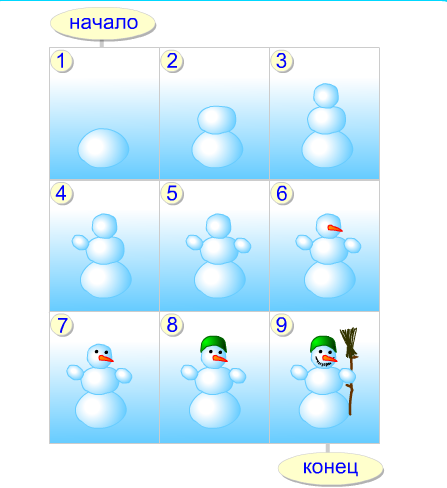 Задание 3. Выполни приведенный алгоритм в среде графического редактора. Справа в таблице напиши, какие инструменты графического редактора и приемы работы используются при выполнении описываемых действий.Контрольная работа по теме «Алгоритмы и управление»(9 класс по программе 8-9)1. В приведённом ниже списке найдите соответствие между управляющим и управляемым объектами и заполните таблицу: оркестр, лошадь, тренер, наездник, актёр, дирижёр, водитель, режиссёр, спортсмен, автобус.2. Какие из приведённых ниже систем относятся к САУ, а какие –  к АСУ: система противопожарной сигнализации, компьютеризированная система «Метеоролог», компьютеризированная система управления предприятием, станок с числовым программным управлением, «автопилот» в самолёте, компьютеризированная система управления электроснабжением.3. В каких случаях правильно заканчивается предложение: Алгоритм — это...понятное и точное предписание исполнителю совершить последовательность действий, направленных на достижение поставленной целиуказание на выполнение действийпрограмма в машинных кодахконечная последовательность действий, приводящая к искомому результату при любых допустимых исходных данныхнабор команд для компьютераправила выполнения определенных действийУстановите соответствие между свойствами алгоритма и ситуациями, в которых эти свойства были нарушены. Переставьте строки второго столбца, чтоб они соответствовали строкам первого. Запишите в ответе последовательность из пяти букв, соответствующую последовательности названий строк второго столбца.5. Алгоритм — это:основные принципы работы процессора;система команд процессора;последовательность команд по управлению процессором;история развития процессоров.6. Алгоритм — это: инструкция сканера;фотография сканера;электрическая схема сканера;блочная схема принтера.7. Алгоритмом не является:правила техники безопасности;инструкция по получению денег в банкомате;расписание уроков.8. Алгоритмом является:трамвайный билет;правила проезда;номер трамвая;маршрут движения.9. Вы обучаете Светлого Робота перемещаться по клетчатому полю, в котором между соседними клетками могут располагаться стены. Начальное положение Светлого Робота – клетка a1.Робот умеет выполнять команды:(1) – передвигается на одну клетку вверх;(2) - передвигается на одну клетку вниз;(3) - передвигается на одну клетку вправо;(4) - передвигается на одну клетку влево.В какую клетку попадёт Робот, если выполнит команды: 1111314?А) f5		Б) а6		В) с4		Г) е6		Д) b610. Продолжение задания № 9. На поле расположены ещё три Робота (шоколадного цвета). Их начальные положения указаны на рисунке. Сможет ли кто-то из них добраться до клетки, в которую стремится Светлый Робот, за меньшее число команд. Если сможет, то приведите в качестве ответа начальное положение такого Робота. Если нет – выведите в ответе 0.А) f5		Б) а6		В) с4		Г) е6		Д) b611. Продолжение задания № 9, 10. Напишите программу, по которой Светлый Робот сможет наиболее коротким путём добраться из точки, в которой он оказался после выполнения программы из задания 16, в точку b4, отмеченную цветком.А) 22324		Б) 32342		В) 32424		Г) 32325		Д) 32324 Контрольная работа по теме «Виды алгоритмов. Запись алгоритмов с помощью блок-схем»(9 класс по программе 8-9)1. (1 балл) Алгоритм называется линейным, если:он составлен так, что его выполнение предполагает многократное выполнение одних и тех же действийпоследовательность выполнения команд зависит от выполнения некоторых условийего команды выполняются в порядке их естественного следования друг за другом независимо от каких-либо условийон представим в табличной формеон включает в себя вспомогательный алгоритм2. (1 балл) Алгоритм называется циклическим, если:он составлен так, что его выполнение предполагает многократное выполнение одних и тех же действийпоследовательность выполнения команд зависит от выполнения некоторых условийего команды выполняются в порядке их естественного следования друг за другом независимо от каких-либо условийон представим в табличной формеон включает в себя вспомогательный алгоритм3. (1 балл) Алгоритм называется разветвляющимся, если:он составлен так, что его выполнение предполагает многократное выполнение одних и тех же действийпоследовательность выполнения команд зависит от выполнения некоторых условийего команды выполняются в порядке их естественного следования друг за другом независимо от каких-либо условийон представим в табличной формеон включает в себя вспомогательный алгоритм4. (2 балла) Чему будет равно значение переменной s, если a=5,  b=7?5. (3 балла) Что будет получено в результате выполнения алгоритма, если A=7, B=9, C=3?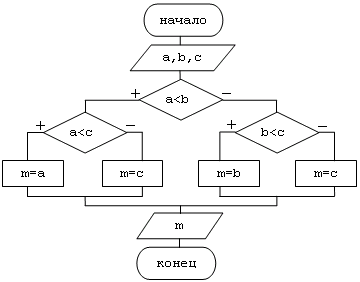 6. (5 баллов) Определить, что будет результатом выполнения алгоритмаА) 1		Б) 2		В) 3		Г) 4		Д) 57. (5 баллов) В результате выполнения алгоритма, представленного на блок-схеме, получилось число 38.)  Определите исходное число.А) 23	Б) 68	В) 72 	Г) 5	Д) невозможно определить8. (5 баллов) Сколько раз выполнится тело цикла для числа 52? В ответе запишите число повторов.ИТОГОВЫЕ КОНТРОЛЬНЫЕ РАБОТЫИтоговая контрольная работа (5 класс по программе 5-9)1. Репродуктивный уровень1.1. Задание на узнаваниеПокажите стрелками соответствие названия и объекта на Рабочем столе.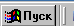 Мои документы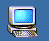 Корзина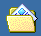 Мой компьютер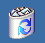 Панель задач1.2. Задания на запоминаниеБольшую часть информации об окружающем мире человек получает с помощью органа________________________________________________________ является «мозгом» компьютера.Принтер необходим для вывода данных на _________________________.Верно ли утверждение: «На клавиатуре буквы расположены по алфавиту»?да;нет.Самая простая программа для работы с текстами называется ___________________Этап исправления ошибок и внесения изменений в набранный текст называется ________________________________2. Конструктивный уровень2.1. Задания на понимание Современные компьютеры не могут обрабатывать:видеоинформацию;текстовую информацию;вкусы и запахи;графическую информацию.2. ___________________________компьютера и пишущей машинки очень похожи.3. Чтобы ввести данные в компьютер можно использовать:принтер;монитор;клавиатуру.4. При чтении книг, просмотре телепередач, разговоре с друзьями происходит:хранение информации;передача информации;кодирование информации.3. Творческий уровень3.1. Задание на межтемное обобщениеВыберите из списка правильные ответы на вопрос «Какие из перечисленных действий выполняются щелчком на объекте?»открыть менювыбрать цвет в графическом редакторезалить область цветомнарисовать линиюнабрать символ в Блокнотенабрать цифру на Калькулятореувеличить масштаб рисунка3.2. Задание на межпредметное обобщениеНайдите недостающее понятие и подчеркните его:Человек – мозг = компьютер - ?  (клавиатура, системный блок, память, процессор)Человек – записная книжка = компьютер - ? (оперативная память, монитор, принтер, винчестер)Художник – холст = компьютер - ? (клавиатура, монитор, процессор, память)Компьютер – память = фабрика - ? (цех, контора, ворота для ввоза сырья, склад)Итоговая контрольная работа(6 класс по программе 5-9)1. Репродуктивный уровень1.1. Задание на узнаваниеНайдите соответствие между видом алгоритма и видом деятельности1.2. Задание на запоминаниеЗапишите алгоритмическую конструкцию циклического алгоритма в программе ЛОГО-Черепашка.2. Конструктивный уровень2.1. Задание на понимание Представить на бумаге траекторию пути Черепашки при выполнении следующей программы. Начальное и конечное положение Черепашки обозначить направленной стрелкой.Повтори 4 (пр 90; вп 70; лв 90; вп 70; пр 90;вп 30;);2.2. Задание на внутритемное обобщениеЧто нарисует Черепашка на рабочем поле, выполнив следующую программу?это квадрат;повтори 4 (вп 30; пр 90;);конец;повтори 4 (квадрат; вп 30;);3. Творческий уровень3.1. Задание на межпредметное обобщениеНаписать программу в ЛОГО-Черепашке для рисования треугольника.Итоговая контрольная работа(7 класс по программе 5-9)1. Репродуктивный уровень1.1. Задание на узнаваниеПримитивами в графическом редакторе называются:Линия, круг, прямоугольник;Карандаш, кисть, ластик;Выделение, копирование, вставка;Набор цветов.1.2. Задание на запоминаниеНазовите основные информационные процессы.2. Конструктивный уровень2.1. Задание на пониманиеДля каждого из приведенных слов назовите его синоним: винчестер, дискета, лазерный диск, монитор, ОЗУ, плоттер, ЭВМ.2.2. Задание на внутритемное обобщениеЗаполните недостающие клетки таблицы.3. Творческий уровень3.1. Задание на межтемное обобщениеЛазерный диск может содержать 640 Мбайт информации. Определите, сколько дискет объемом 1,44 Мбайт понадобится, чтобы разместить информацию с одного лазерного диска.3.2. Задание на межпредметное обобщениеИспользуя циклический алгоритм, создайте в среде графического редактора следующий рисунок.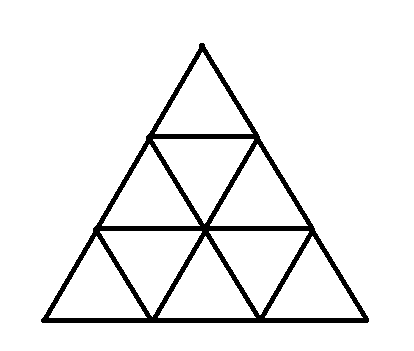 Итоговая контрольная работа(8 класс по программе 8-9)Задание 1.  Приведите в соответствие следующие термины и их определения?Задание 2. Установите взаимно-однозначное соответствие с помощью стрелок между содержимым ячеек столбцов А и С фрагмента электронной таблицы.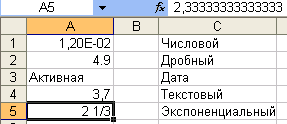 Задание 3. Дан алгоритм создания электронного документа в программе Microsoft Word:1.        Открыть программу.2.        Выполнить команду Файл–Создать.3.        Задать нужные параметры страницы.4.        Задать нужные параметры шрифта, абзаца.5.        Набрать текст.6.        Произвести форматирование текста.7.        Добавить дополнительные элементы (таблицы, рисунки и др.).8.        Выполнить Предварительный просмотр документа.9.        Выполнить исправление ошибок, проверку орфографии и исправление синтаксических, пунктуационных и стилистических недочетов.10.     Сохранить документ, выполнив команду Файл–Сохранить (задать имя, формат, место).11.     Закрыть программу.Составьте аналогичный  алгоритм работы с документами для программ Excel. Задание 4. Набрать текст «Чему я научился за год» с использованием различных приемов форматирования.
Итоговое тестирование по теме «Информационные технологии»(9 класс)1. С помощью компьютера текстовую информацию можно:а) хранить, получать и обрабатывать; б) только хранить; в) только получать; г) только обрабатывать.2.  Устройством ввода текстовой информации является:  а) мышь; б) экран дисплея; в) клавиатура; г) дискета.3. Устройством вывода текстовой информации является:а) клавиатура; б) экран дисплея; в) дисковод; г) мышь.4. Текстовый редактор — это программа, предназначенная для:а) работы с текстовой информацией в процессе делопроизводства, редакционно-издательской деятельности и др.;б) работы с изображениями в процессе создания игровых программ;в) управления ресурсами ПК при создании документов;г) автоматического перевода с символических языков в машинные коды.5. К числу основных преимуществ работы с текстом в текстовом редакторе  (по сравнению с пишущей машинкой) следует назвать:а) возможность многократного редактирования текста;б) возможность более быстрого набора текста;в) возможность уменьшения трудоемкости при работе с текстом;г) возможность использования различных шрифтов при наборе текста.6.   Основными функциями текстового редактора являются (является):а) копирование, перемещение, уничтожение и сортировка фрагментов текста;б) создание, редактирование, сохранение, печать текстов;в) управление ресурсами ПК и процессами, использующими эти ресурсы при создании текста;г) автоматическая обработка информации,  представленной в текстовых файлах.7. Примером фактографической базы данных (БД) является БД, содержащая:а) сведения о кадровом составе учреждения; б) законодательные акты; в) приказы по учреждению;г) нормативные финансовые документы.8. Примером документальной базы данных является  БД, содержащая: а) законодательные акты; б) сведения о кадровом составе учреждения;в) сведения о финансовом состоянии учреждения; г) сведения о проданных билетах.9. Набор текста в текстовом редакторе осуществляется с помощью: а) мыши; б) сканера; в) модема; г) клавиатуры.10. Символ, вводимый с клавиатуры при наборе текста, отображается на экране дисплея в позиции, определяемой:а) задаваемыми координатами; б) положением курсора; в) адресом; г) положением предыдущей набранной буквы.11. Курсор — это: а) устройство ввода текстовой информации; б) клавиша на клавиатуре; в) наименьший элемент изображения на экране; г) отметка на экране дисплея, указывающая позицию,  в которой будет отображен вводимый с клавиатуры символ.12. Для переключения режимов при наборе прописных и строчных букв в текстовых редакторах, как правило, служит клавиша: a) <Caps Lock>;  6)<Shift >; в) <Enter>; г) <Ctrl>.13. Редактирование текста представляет собой: а) процесс внесения изменений в имеющийся текст; б) процедуру сохранения текста на диске в виде текстового файла; в) процесс  передачи  текстовой  информации  по компьютерной сети; г) процедуру считывания с внешнего запоминающего устройства ранее созданного текста.14. Клавиша  <Backspace>  используется  для  удаления: а) символа, стоящего слева от курсора; б) символа, находящегося в позиции курсора; в) символа, расположенного справа от курсора; г) целиком всей строки.15. Процедура форматирования текста предусматривает: а) запись текста в буфер; б) удаление текста в Корзину; в) отмену предыдущей операции, совершенной над текстом; г) автоматическое расположение текста в соответствии с определенными правилами.16. В процессе форматирования текста меняется (меняются): а) параметры страницы;   б) размер шрифта; в) расположение текста;  г) последовательность набранных символов.17. Меню текстового редактора — это: а) часть его интерфейса, обеспечивающая переход к  выполнению различных операций над текстом; б) подпрограмма, обеспечивающая управление ресурсами ПК при создании документа; в) своеобразное окно, через которое текст просматривается на экране;г) информация о текущем состоянии текстового редактора.18. Текст, набранный в текстовом редакторе, хранится на внешнем запоминающем устройстве (магнитном, оптических дисках и др.) в виде: а) файла; б) таблицы кодировки; в) каталога; г) таблицы размещения знаков.19. Двоичный код каждого символа при кодировании текстовой информации в персональном компьютере занимает в его памяти: а) 4 бита; б) 1 бит; в)2 байта; г) 1 байт.20. Для представления текстовой информации в компьютере используется алфавит  мощностью: а) 33 символа; б) 256 символов; в) 29 символов; г) 2 символа.21. Устройство не имеет признака, по которому подобраны все остальные устройства из приведенного ниже списка: а) сканер; б) плоттер;  в) графический дисплей; г) принтер.22. Одной из основных функций графического редактора является: а) ввод изображений; б) хранение кода изображения;  в) создание изображений; г) просмотр и вывод содержимого видеопамяти.23. Графический редактор может быть использован для:а) написания сочинения; б) рисования; в) сочинения музыкального произведения; г) совершения вычислительных операций.24. Точечный элемент экрана дисплея называется:  а) точкой; б) зерном люминофора; в) пикселем; г) растром.25. Сетку из горизонтальных и вертикальных столбцов, которую на экране образуют пиксели, называют:а) видеопамятью; б) видеодаптером; в) растром; г) дисплейным процессором.26. Графика с представлением изображения в виде совокупностей точек называется: а) фрактальной; б) растровой; в) векторной; г) прямолинейной.27. Графические примитивы в графическом редакторе представляют собой:а) простейшие фигуры, рисуемые с помощью специальных инструментов графического редактора;б) операции, выполняемые над файлами, содержащими изображения, созданные в графическом редакторе;в) среду графического редактора;г) режимы работы графического редактора.28. Применение векторной графики по сравнению с растровой: а) не меняет способы кодирования изображения; б) увеличивает объем  памяти,  необходимой для хранения изображения; в) не влияет на объем памяти, необходимой для хранения изображения, и на трудоемкость редактирования изображения; г) сокращает объем памяти, необходимой для хранения изображения, и облегчает редактирование последнего.29. Электронная таблица — это: а) прикладная программа, предназначенная для обработки структурированных в виде таблицы данных; б) прикладная программа для обработки кодовых таблиц; в) устройство персонального компьютера, управляющее  его  ресурсами  в  процессе  обработки данных в табличной форме; г) системная программа,  управляющая ресурсами персонального компьютера при обработке таблиц.30. Электронная таблица предназначена для:а) осуществляемой в процессе экономических, бухгалтерских, инженерных расчетов обработки преимущественно числовых данных, структурированных с помощью таблиц;б) упорядоченного хранения и обработки значительных массивов данных;в) визуализации структурных связей между данными, представленными в таблицах;г) редактирования  графических  представлений больших объемов информации.31. Электронная таблица представляет собой:а) совокупность нумерованных строк и поименованных с использованием букв латинского алфавита столбцов;б) совокупность поименованных с использованием букв латинского алфавита строк и нумерованных столбцов;в) совокупность пронумерованных строк и столбцов;г) совокупность строк и столбцов, именуемых пользователем произвольным образом.32. Принципиальным отличием электронной таблицы от обычной является:а) возможность автоматического пересчета задаваемых по формулам данных при изменении исходных;б) возможность обработки данных,  структурированных в виде таблицы;в) возможность наглядного представления связей между обрабатываемыми данными;г) возможность обработки данных,  представленных в строках различного типа.33. Строки электронной таблицы: а) именуются пользователем произвольным образом; б) обозначаются буквами русского алфавита; в) обозначаются буквами латинского алфавита; г) нумеруются.34. Столбцы электронной таблицы: а) обозначаются буквами латинского алфавита; б) нумеруются; в) обозначаются буквами русского алфавита; г) именуются пользователем произвольным образом.35. Для пользователя ячейка электронной таблицы идентифицируется: а) путем указания имени столбца и номера строки, на пересечении которых располагается ячейка; б) адресом машинного слова оперативной памяти, отведенного под ячейку; в) специальным кодовым словом; г) порядковым номером в таблице, считая слева направо и сверху вниз.36. Вычислительные формулы в ячейках электронной таблицы записываются: а) в обычной математической записи; б) специальным образом с использованием встроенных функций и по правилам, принятым для записи выражений в языках программирования; в) по правилам, принятым для электронных таблиц; г) по правилам, принятым для баз данных.37. Запись формулы в электронной таблице не может включать в себя: а) знаки арифметических операций; б) числовые выражения; в) имена ячеек; г) текст.38. Активная ячейка — это ячейка: а) для записи команд; б) содержащая формулу, включающую в себя имя ячейки, в которой выполняется ввод данных; в) формула, включающая ссылки на содержимое зависимой ячейки; г) в которой выполняется ввод данных.39. Деловая графика представляет собой: а) график совещания; б) графические иллюстрации; в) совокупность графиков функций; г) совокупность программных средств, позволяющих представить в графическом виде закономерности изменения числовых данных.40. Диаграмма — это: а) форма графического представления числовых значений, которая позволяет облегчить интерпретацию числовых данных; б) обычный график; в) красиво оформленная таблица; г) карта местности.41. База данных — это:а) специальным образом организованная и хранящаяся на внешнем носителе совокупность взаимосвязанных данных о некотором объекте;б) совокупность программ для хранения и обработки больших массивов информации;в) интерфейс, поддерживающий наполнение и манипулирование данными;г) определенная совокупность информации.42. Примером иерархической базы данных является: а) страница классного журнала; б) каталог файлов, хранимых на диске; в) расписание поездов; г) электронная таблица.43. В иерархической базе данных совокупность данных и связей между ними описывается: а) таблицей; б) сетевой схемой; в) древовидной структурой; г) совокупностью таблиц.48. Наиболее распространенными в практике являются базы данных следующего типа:а) распределенные; б) иерархические; в) сетевые; г) реляционные.49. Наиболее точным аналогом реляционной базы данных может служить:а) неупорядоченное множество данных; б) вектор; в) генеалогическое дерево; г) двумерная таблица.50. Система управления базами данных (СУБД)  — это:а) программная система, поддерживающая наполнение и манипулирование данными в файлах      баз данных;б) набор программ, обеспечивающий работу всех аппаратных устройств компьютера и доступ пользователя к ним;в) прикладная программа для обработки текстов и различных документов;г) оболочка операционной системы, позволяющая более комфортно работать с файлами.51. Глобальная компьютерная сеть — это:а) информационная система с гиперсвязями;б) множество компьютеров, связанных каналами передачи информации и находящихся в пределах одного помещения, здания;в) совокупность хост-компьютеров и файл-серверов;г) система обмена информацией на определенную тему;д) совокупность локальных сетей и компьютеров, расположенных на больших расстояниях и соединенных с помощью каналов связи в единую систему.52. Множество компьютеров, связанных каналами передачи информации и находящихся в пределах одного помещения, здания, называется:а) глобальной компьютерной сетью; б) информационной системой с гиперсвязями; в) локальной компьютерной сетью; г) электронной почтой; д) региональной компьютерной сетью.53. Конфигурация (топология) локальной компьютерной сети, в которой все рабочие станции соединены с файл-сервером, называется:а) кольцевой; б) радиальной; в) шинной; г) древовидной; д) радиально-кольцевой.54. Для хранения файлов, предназначенных для общего доступа пользователей сети, используется:а) хост-компьютер; б) файл-сервер; в) рабочая станция; г) клиент-сервер; д) коммутатор.76. Россия имеет следующий домен верхнего уровня в Интернете:a) us; б) su; в) ru; г) га;     д) ss.55. Модем, передающий информацию со  скоростью 28 800 бит/с, может передать 2 страницы текста (3600 байтов) в течение:а) 1 секунды; б) 1 минуты; в)1 часа; г) суток; д) недели.56. Телеконференция — это:а) обмен письмами в глобальных сетях;б) информационная система с гиперсвязями;в) система обмена информацией между абонентами компьютерной сети;г) служба приема и передачи файлов любого формата;д) процесс создания, приема и передачи Web-страниц.57. Электронная почта (e-mail) позволяет передавать:а) сообщения и приложенные файлы;б) исключительно текстовые сообщения;в) исполнимые программы;г) Web-страницы;д) исключительно базы данных.Итоговая контрольная работа по курсу информатики за 8 класс(по программе 8-9)1. (2 балла) Установите соответствие между видами  информации и примерами.А) 1г, 2а, 3б, 4д, 5в  Б) 1а, 2б, 3г, 4в, 5д   В) 1г, 2б, 3а, 4в, 5д   Г) 1г, 2б, 3а, 4д, 5в    Д) нет верного варианта ответа2. (2 балла) Поставьте слова второго столбца в соответствии с определениями.А)  1б, 2в, За, 4д, 5г	Б) 1г, 2в, 3а, 4б, 5д	В) 1в, 2б, За, 4д, 5г	Г) 1г, 2б, За, 4д, 5в   Д) 1д, 2г, 3в, 4б, 5а3. (2 балла)  Какое из устройств не является устройством вывода информации?               А) принтер  	Б) монитор 	В) сканер 	Г) плоттер		Д) Звуковые колонки4. (2 балла) Установите соответствие между значками и именами соответствующих им файлов.А) 1д, 2г, 3в, 4а, 5б	Б) 1б, 2г, 3в, 4а, 5д	В) 1в, 2а, 3б, 4д, 5г	Г) 1б, 2в, 3г, 4д, 5а	Д) 1г, 2в, 3б, 4д, 5а5. (2 балла)  В какой строке текста единицы измерения информации представлены по возрастанию?	А) гигабайт, терабайт, килобайт, мегабайт	Б) бит, байт, мегабайт, килобайт, гигабайт	В) байт, килобайт, мегабайт, гигабайт, терабайт	Г) байт, бит, килобайт, мегабайт, гигабайт	Д) бит, байт, гигабайт, мегабайт, терабайт6. (3 балла) Какое слово является лишним в ряду:  А) Дискета	Б) Флешка	В) СD-R  Г) жесткий диск Д) ОЗУ (оперативно-запоминающее устройство)7. (3 балла) Установите соответствие между названиями информационных процессов и примерами таких процессов.А) 1Д,2Б,3Д,4А,5Г              Б) 1В,2Г,3Б,4Д,5В                В) 1Б,2В,3Г,4Д,5А          Г) 1Г, 2В,3А,4Д,5Б            Д) 1А,2Б,3Д,4Г,5В8. (3 балла) С помощью какого действия можно получить из левого рисунка правый?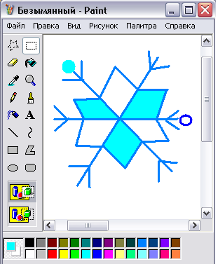 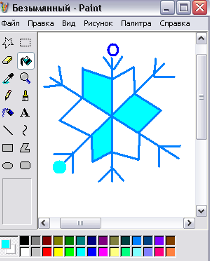 А) отражение	Б) копирование	В) поворот	Г) наклон	Д) растяжение9. (5 баллов) Расположите носители информации в порядке их появления:а) оптический диск б) магнитный диск в) бумага г) папирус д) флэш-памятьА) 1в, 2г, 3а, 4б, 5д	Б) 1г, 2в, 3а, 4б, 5д	В) 1г, 2в, 3а, 4б, 5д	Г) 1г, 2в, 3б, 4а, 5д	Д) 1г, 2в, 3б, 4д, 5а10. (5 баллов) Установите соответствие между понятием и его определениемА) 1г, 2а, 3д, 4в, 5б	Б) 1а, 2г, 3д, 4в, 5б	В) 1г, 2а, 3д, 4б, 5в	Г) 1а, 2г, 3в, 4д, 5б	Д) 1в, 2д, 3а, 4б, 5г11. (5 баллов)  Выберите правильный вариант ответа. К числу основных преимуществ работы в текстовом редакторе в сравнении с пишущей машинкой следует назвать возможность:	А) многократного редактирования текста	Б) многократной печати одного документа	В) более быстрого набора текста	Г) уменьшения трудоёмкости при работе с текстом	Д) использования различных шрифтов при наборе текста12. (5 баллов). В начальной школе работают кружки: математический, художественного творчества и мягкой игрушки. На диаграмме 1 отражено распределение учащихся, посещающих кружки, по классам, на диаграмме 2 – распределение по кружкам. Каждый ученик посещает только один кружок.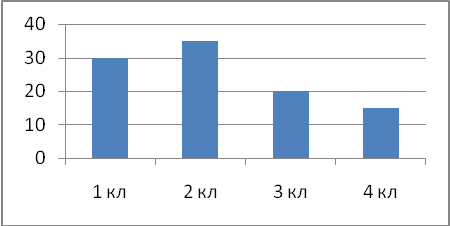 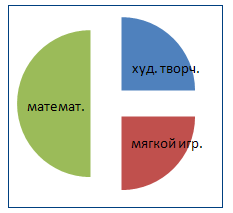 Из анализа двух диаграмм определите, могут ли учащиеся вторых классов посещать только кружок мягкой игрушки.А) Да		Б) Нет		В) Невозможно определитьИтоговая контрольная работа по курсу информатики за 9 класс(по программе 8-9)Задания, оцениваемые в 2 балла 1. Установите соответствие между видами  информации и примерами.А) 1г, 2а, 3б, 4д, 5в  Б) 1а, 2б, 3г, 4в, 5д   В) 1г, 2б, 3а, 4в, 5д   Г) 1г, 2б, 3а, 4д, 5в    Д) нет верного варианта ответа2. Поставьте слова второго столбца в соответствии с определениями.А)  1б, 2в, За, 4д, 5г	Б) 1г, 2в, 3а, 4б, 5д  В) 1в, 2б, За, 4д, 5г	Г) 1г, 2б, За, 4д, 5в   Д) 1д, 2г, 3в, 4б, 5а3. Какое из устройств не является устройством вывода информации?               А) принтер  	Б) монитор 	В) сканер  Г) плоттер Д) Звуковые колонки4. Установите соответствие между устройствами и их назначениемА) 1В,2Г,3А,4Б			В) 1Б,2Г,3А,4ВБ) 1А,2Г,3В,4Б			Г) 1Г,2В,3А,4Б		Д) 1А,2Б, 3В,4Г	5. Расположите данные величины в порядке убывания.а) 1,5 Мб;	б) 2 байта	в) 1900 Кб	г) 20 бит	д) 0,5 ГбА) 1г, 2б, 3в, 4а, 5д	Б) 1д, 2а, 3в, 4б, 5г	В) 1д, 2в, 3а, 4г, 5б	Г) 1б, 2г, 3а, 4в, 5д	Д) 1д, 2в, 3а, 4б, 5г6. Что не изменяется в процессе форматирования текста?           А) размер шрифта; Б) параметры страницы;  В) расположение текста;          Г) начертание шрифта; Д) цвет шрифта. 7. Установите соответствие между значками и расширениями соответствующих им файлов.А) 1д, 2г, 3в, 4а, 5б   Б) 1б, 2г, 3в, 4а, 5д	В) 1в, 2а, 3б, 4д, 5г	Г) 1б, 2в, 3г, 4д, 5а	Д) 1г, 2в, 3б, 4д, 5аЗадания, оцениваемые в 3 балла 8. Установите соответствие между названиями информационных процессов и примерами таких процессов.А) 1Д,2Б,3Д,4А,5Г   Б) 1В,2Г,3Б,4Д,5В В) 1Б,2В,3Г,4Д,5А  Г) 1Г, 2В,3А,4Д,5Б    Д) 1А,2Б,3Д,4Г,5В9. Установите соответствие между свойствами алгоритма и ситуациями, в которых эти свойства были нарушены. Переставьте строки второго столбца, чтоб они соответствовали строкам первого. Запишите в ответе последовательность из пяти букв, соответствующую последовательности названий строк второго столбца.А) 1А, 2Д, 3Б, 4В, 5Г  Б) 1Д, 2В, 3А, 4Б, 5Г  В) 1Б, 2Г, 3А, 4Д, 5В  Г) 1В, 2А, 3Д, 4Г, 5Б	Д) 1Г, 2Б, 3А, 4В, 5Д10. С помощью какого действия можно получить из левого рисунка правый?А) отражение	Б) копирование	В) поворот	Г) наклон	Д) растяжение11. Укажите не правильные высказывания.А) Массовость алгоритма  заключается в том, что обеспечивается решение не одной конкретной задачи, а некоторого класса задач данного типаБ) Детерминируемость алгоритма заключается в том, что алгоритм должен быть разбит на последовательность отдельных шаговВ) Характерным признаком линейного алгоритма является строго последовательное выполнение команд в порядке их записиГ) Алгоритм решения некоторой подзадачи, выполняющийся обычно неоднократно, называется вспомогательным12. Выберите правильный вариант ответа. К числу основных преимуществ работы в текстовом редакторе в сравнении с пишущей машинкой следует назвать возможность:	А) многократного редактирования текста	Б) многократной печати одного документа	В) более быстрого набора текста	Г) уменьшения трудоёмкости при работе с текстом	Д) использования различных шрифтов при наборе текстаЗадания, оцениваемые в 5 баллов 13. В начальной школе работают кружки: математический, художественного творчества и мягкой игрушки. На диаграмме 1 отражено распределение учащихся, посещающих кружки, по классам, на диаграмме 2 – распределение по кружкам. Каждый ученик посещает только один кружок.Из анализа двух диаграмм определите, могут ли учащиеся вторых классов посещать только кружок мягкой игрушки.А) Да		Б) Нет		В) Невозможно определить14. Продолжение задания 19. Из анализа двух диаграмм определите, могут ли математический кружок посещать только учащиеся первых классов.А) Да		Б) Нет		В) Невозможно определить15. Определить, что будет результатом выполнения алгоритмаА) 1		Б) 2		В) 3		Г) 4		Д) 5Предметная составляющаяСистемность и целостность знаний по теме (сформированность единой информационной картины мира, понимание единых принципов информационных процессов и процессов управления в живой и неживой природе)Уровень усвоения понятий, терминов информатикиЛичностная освоенность знаний, креативность мышления (свобода оперирования знаниями, представленность личной позиции, понимания)Деятельностно-коммуникативная составляющаяСформированность устной речиУмение пользоваться моделями (схемами, таблицами и т.п.)Умение подобрать свои оригинальные примеры, иллюстрирующие изучаемый материал, умение логически обосновывать суждения, проводить систематизацииКоммуникативность, умение включиться в диалогЦенностно-ориентационная составляющаяСформированность интереса к предмету, готовность к изучению новых информационных технологий, новых программных средствПонимание ценности информацииРазвитость самооценки3 балла – проявлено на творческом уровне2 балла – проявлено полностью1 балл – проявлено частично0 баллов – не проявлено19-20 баллов – «5»14-18 баллов – «4»10-13 баллов – «3»менее 10 баллов – «2»Предметная составляющаяПонимание темы, цели практической работыУровень усвоения понятий, терминовЗнание правил работы с компьютером, свобода оперирования с компьютером, осмысленность действийДемонстрация интеллектуальных умений: логического мышления, построения выводов, обобщенийДеятельностно-коммуникативная составляющаяВладение приемами работы с информацией (умение структурировать информацию, организовывать ее поиск, выделять главное и т.д.)Владение приемами работы  с компьютером                                                                     Интенсивность и качество самостоятельной работыУмение проводить анализ полученных результатовКоммуникативность, умение обратиться за помощьюЦенностно-ориентационная составляющаяГотовность к поиску рациональных, творческих выводов, решенийРазвитость самооценки3 балла – проявлено на творческом уровне2 балла – проявлено полностью1 балл – проявлено частично0 баллов – не проявлено20-22 баллов – «5»15-19 баллов – «4»11-14 баллов – «3»менее 11 баллов – «2»Предметная составляющаяПонимание темы реферата, цели его практической частиСистемность и целостность знаний по заявленной темеУровень усвоения понятий, терминовЛогичность, доказательность, убедительность защиты, уровень анализа причинно-следственных связей, обобщений, выводов, уровень логического мышленияДеятельностно-коммуникативная составляющаяОриентация в различных источниках информацииСформированность монологической речи, владение приемами свертывания и развертывания речиВладение приемами работы с информацией (умение структурировать информацию, организовывать ее поиск, выделять главное и т.д.)Владение приемами работы  с компьютером                                                                     Оформление реферата. Самостоятельность, оригинальность, полнота раскрытия темы. Грамотность изложения.Коммуникативность, умение установить контакт с аудиторией, включиться в диалогЦенностно-ориентационная составляющаяРазвитость ценностных ориентацийПонимание ценности информацииРазвитость самооценки3 балла – проявлено на творческом уровне2 балла – проявлено полностью1 балл – проявлено частично0 баллов – не проявлено23-26 баллов – «5»18-22 баллов – «4»13-17 баллов – «3»менее 13 баллов – «2»1) Дискета А) Написать письмо другу2) Бумага Б) Записать компьютерную игру 3) Аудиокассета В) Сделать фотоизображение 4) Фотопленка Г) Записать исполнение песни 5) Видеокассета Д) Записать ноты песниПример Тип информационного процесса1) Мама дотронулась до Ксюшиного лба рукой и поняла, что дочка заболела2) Дорожный знак предупреждает водителя об идущих впереди работах3) Фотографии напоминали о пребывании в детском саду 4) Учитель сообщил ребятам интересные сведения об обитателях океана 5) Славин папа записал выпускной вечер на видеокассету6) По среду дерева можно определить, засушливым или дождливым был каждый год его жизни7) Ирина набрала реферат на компьютере1. ЗвуковаяА. Косой взгляд2. ЗрительнаяБ. Запах духов3. ОбонятельнаяВ. Поглаживание кошки4. ВкусоваяГ. Раскат грома5. Тактильная (осязательная)Д. Поедание конфетыХранениеА. Улыбка окружающимЗащитаБ. Взгляд на термометрПередачаВ. Шифрование данныхОбработкаГ. Запоминание прогноза погоды на неделюПолучениеД. Решение задачи графическим способом1. Полезностьа. Подруги сказали Кате, что на завтра отменили историю, но не предупредили, что вместо истории будет информатика.2. Полнотаб. Спектральный анализ основан на разложении белого света на составные части.3. Достоверностьв. У меня билет в цирк на 17 часов. Об отмене представления сообщили в 18 часов. 4. Актуальность (Своевременность)г. Вове на контрольной работе передали записку с решением трудной задачи, но оказалось, что она из другого варианта.5. Понятностьд. Вова записал телефон друга на листке бумаги, но записка намокла – и цифра 5 стала похожа на цифру 6.1. ЗвуковаяА. Косой взгляд2. ЗрительнаяБ. Запах духов3. ОбонятельнаяВ. Поглаживание кошки4. ВкусоваяГ. Раскат грома5. Тактильная (осязательная)Д. Поедание конфеты1. своевременностьА) информация должна быть нужной нам2. важностьБ) информация должна быть исчерпывающей3. понятностьВ) информация должна поступать к нам вовремя4. полнотаГ) информация должна быть без ошибок5. достоверностьД) информация должна быть понятной намХранениеА. Улыбка окружающимЗащитаБ. Взгляд на термометрПередачаВ. Шифрование данныхОбработкаГ. Запоминание прогноза погоды на неделюПолучениеД. Решение задачи графическим способомКод Символ Код Символ Код Символ Код Символ 00100000 пробел 00110000 0 01000000 @ 01010000 р 00100001 ! 00110001 1 01000001 А 01010001 Q 00100010 " 00110010 2 01000010 в 01010010 R 00100011 # 00110011 3 01000011 с 01010011 S 00100100 $ 00110100 4 01000100 D 01010100 т 00100101 % 00110101 5 01000101 Е 01010101 и 00100110 & 00110110 6 01000110 F 01010110 V 00100111 , 00110111 7 01000111 G 01010111 W 00101000 ( 00111000 8 01001000 н 01011000 X 00101001 ) 00111001 9 01001001 I 01011001 Y 00101010 * 00111010 01001010 J 01011010 Z 00101011 + 00111011 I 01001011 к 01011011 [ 00101100 , 00111100 < 01001100 L 01011100 / 00101001 - 00111001 = 01001001 м 01011001 ] 00101110 00111110 > 01001110 N 01011110 А 00101111 / 00111111 ? 01001111 о 1К2О3М4П5ЬЮ6Т7Е8РКлавиша Действие Пробел Печать прописной (заглавной) буквы в текстеEnter Установление промежутка между словами в текстеShift Стирание неправильно набранных символовBackSpaceПереход на новую строку1) 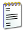 А) jpg2) 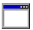 Б) txt3) 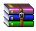 В) exe4) 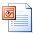 Г) rar5) 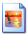 Д)pptВариант 1Вариант 21) Что такое файл?1) Что такое папка?2) Приведите примеры использования приема работы мыши «захватить и перетащить»2) Приведите примеры использования приема работы мыши «щелкнуть»3) Опишите технологию перестановки фрагментов текста в пределах одного файла3) Опишите технологию копирования фрагмента текста из одного файла в другойРасчет стоимость канцелярских товаровРасчет стоимость канцелярских товаровРасчет стоимость канцелярских товаровРасчет стоимость канцелярских товаровРасчет стоимость канцелярских товаровРасчет стоимость канцелярских товаровРасчет стоимость канцелярских товаровПродавец Новикова А. В.Продавец Новикова А. В.Продавец Новикова А. В.Продавец Новикова А. В.Продавец Новикова А. В.Продавец Новикова А. В.Продавец Новикова А. В.ТоварыЕд. измеренияКоличествоЦенаСтоимостьНалогСуммаКарандашшт.252Бумагапачка1013Ручкашт.305Кнопкикоробка34Краскикоробка1025Фломастерыкоробка1520ИтогоИтогоИтогоИтогоНазвание озераПлощадь 
(тыс. кв. м.)Глубина (м)Высота над 
уровнем моря (м)Байкал31,51520456Таньганьика341470773Виктория68801134Гурон59,6288177Аральское море51,16153Мичиган58281177№ поездаоткудакудавремя прибытиявремя отправлениястоянка73ТюменьС.-Петербург23:2500:0843339ЧитаМосква03:0903:3223285СеровМосква05:1005:433349Н.ТагилМосква05:1005:4333265Н.ТагилСимферополь19:1119:453445СвердловскБрест23:3523:5823Страна Столица Часть света Население Площадь АвстрияВенаЕвропа751384ВеликобританияЛондонЕвропа55928244ГрецияАфиныЕвропа9280132АфганистанКабулАзия20340647МонголияУлан-БаторАзия15551565ЯпонияТокиоАзия114276372ФранцияПарижЕвропа53183551ШвецияСтокгольмЕвропа8268450ЕгипетКаирАфрика387401001СомалиМогадишоАфрика3350638СШАВашингтонАмерика2177009363№ВопросОтвет Ссылка на интернет-ресурсы1Год создания первой ЭВМ ENIAK  и расшифровка аббревиатуры ее названия (10)2От какой даты ведется летоисчисление в Исламе? (10)3Название малой планеты №433 и ее диаметр? (20)4Как называется, кем и когда открыт и в честь чего назван химический элемент №71 (20)5Время отправления поезда Калининград – Москва (20)6Какая станция третья при поездке на электричке по маршруту Москва – Петушки? (10)7Кто был вторым мужем Джейн Фонды? (20)8Стоимость входного билета в Лувр (30)9Основные гостиницы города Магадан (30) 10Кто построил Парфенон? (30)11Размеры фрески «Тайная вечеря» Леонардо да Винчи (50)12Высота Кёльнского собора? (20)13Как называлась первая газета, в которой работал Чарльз Диккенс? (30)14Кто открыл реку Замбези в Африке? (10)15Как называется самое высокогорное озеро на Земле? (20)16Сколько провинций в Канаде? (10)17Когда и за сколько США купили Аляску у России? (30)18Как звали и в виде кого изображался древнеегипетский бог, покровитель умерших? (20)19Имена трех сыновей Ноя, от которых после всемирного потопа «населилась вся земля» (10)20Как называется денежная единица и разменная монета Объединенных Арабских Эмиратов? (20)21Какая температура ожидается в Сочи завтра? (10)АДРЕСАТХДОМЕНХНХЗХСЕРВЕРЕХСЕРВИСВМЕДОМЛНЗОЦЬЛОКАКИФАРТХЕАНИШЛЮЗСРеальный объект: футбольный клубРеальный объект: футбольный клубЦель 1Модель 1Цель 2Модель 2Цель 3Модель 3ПонедельникМатематикаПриродоведениеРусский языкИЗОВторникИнформатикаТрудовое обучениеМатематикаАнглийский языкСредаРусский языкПриродоведениеИсторияФиз. культураЧетвергМатематикаОБЖЛитератураФиз. культураПятницаАнглийский языкМатематикаРусский языкЛитератураЛогикаA → BВысказываниеЛогическое сложениеАлгебра логикиНаука о формах и способах мышленияЛогическая константаЛогическое отрицаниеДизъюнкцияИСТИНА и ЛОЖЬИнверсияA↔BКонъюнкция&ИмпликацияНаука об операциях над высказываниямиЭквивалентность Повествовательное предложение, в котором что-либо утверждается или отрицаетсяЧто сделатьКак сделать1. Выбрать серый цветЩелкнуть на панели Палитра2. Нарисовать точный квадрат3. Вписать в квадрат круг4. Нарисовать диагональки квадрата5. Выбрать черный цвет6. Нарисовать вертикальные и горизонтальные линии из центра квадрата до пересечения с кругом 7. Нарисовать линии по диагоналям из центра квадрата до пересечения с кругом8. Выбрать серый цвет9. применить к рисунку заливку серого цвета10. Выбрать белый цвет11. Применить к пространству вокруг рисунка заливку белого цветаУправляющий объектУправляемый объект1. РезультативностьА. Компьютер посчитал результат вычислений, но не вывел его на экран.2.Конечность (Завершённость)Б. Программист составил программу для одного конкретного значения исходных данных.3. МассовостьВ. В алгоритме в одной из строк программист написал «И так далее».4. ДискретностьГ. В программе для Черепашки кто-то вместо команды НАПРАВО написал ВПРАВО.5. ПонятностьД. В инструкции по приготовлению горячего блюда содержался пункт «Ждать, пока закипит», но оказалась ошибочно пропущена строка «Включить плиту».6☻54☻321☻abcdefУчитель проверяет тетради с контрольной работой учащихся.Последовательный алгоритмРадиолюбитель собирает приемник, выполняя последовательность сборки, приведенную в журнале.Это невозможно представить в виде алгоритмаНа берегу моря ребенок строит замок из мокрого песка.Циклический алгоритмГибкий магнитный дискПроцессорЧасть монитора, на которую выводится изображениеПамятьУстройство для ввода в компьютер изображений и текстов с листа бумагиМодемУправляемая по программе и имитирующая действия человека машина1ЯчейкаАвертикальный ряд электронной таблицы2СтолбецБинформация, которая записана в ячейке3СтрокаВгоризонтальный ряд электронной таблицы4Содержание ячейкиДсовокупность ячеек, которые образуют прямоугольник в таблице5Блок ячеек рабочей таблицыЕобласть электронной таблицы на пересечении строки и столбца1. Звуковаяа. Приветливая улыбка2. Зрительнаяб. Аромат розы3. Обонятельнаяв. Горячая вода4. Вкусоваяг. Гудение сирены5. Тактильная (осязательная)д. Кислота лимонаУстройство ввода текстовой информации.а. ПринтерУстройство для обработки информации.б. КлавиатураУстройство для вывода информации на бумагу.в. ПроцессорУстройство ввода звуковой информации.г. МониторУстройство вывода информации на экран.Д. Микрофон1) А) Стена.jpg2) Б) Фантастика.txt3) В) Фантастика.exe4) Г) Игра.rar5) Д) Стена.pptХранениеА. Улыбка окружающимЗащитаБ. Взгляд на термометрПередачаВ. Шифрование данныхОбработкаГ. Запоминание прогноза погоды на неделюПолучениеД. Решение задачи графическим способом1) прямоугольника) инструмент графического редактора2) кистьб) элемент окна приложения3) красный цветв) элемент меню графического редактора4) файлг) графический примитив5) рабочее полед) элемент палитры1. Звуковаяа. Приветливая улыбка2. Зрительнаяб. Аромат розы3. Обонятельнаяв. Горячая вода4. Вкусоваяг. Гудение сирены5. Тактильная (осязательная)д. Кислота лимонаУстройство ввода текстовой информации.а. ПринтерУстройство для обработки информации.б. КлавиатураУстройство для вывода информации на бумагу.в. ПроцессорУстройство ввода звуковой информации.г. МониторУстройство вывода информации на экран.Д. Микрофон1. МикрофонА) преобразование аналогового сигнала в цифровой и обратно2. Акустическая системаБ) ввод звука3. Звуковая картаВ)хранение закодированной в двоичном виде звуковой информации4. Компьютерная памятьГ) вывод звука1) А) jpg2) Б) txt3) В) exe4) Г) rar5) Д)pptХранениеА. Улыбка окружающимЗащитаБ. Взгляд на термометрПередачаВ. Шифрование данныхОбработкаГ. Запоминание прогноза погоды на неделюПолучениеД. Решение задачи графическим способом1. РезультативностьА. Компьютер посчитал результат вычислений, но не вывел его на экран.2.Конечность (Завершённость)Б. Программист составил программу для одного конкретного значения исходных данных.3. МассовостьВ. В алгоритме в одной из строк программист написал «И так далее».4. ДискретностьГ. В программе для Черепашки кто-то вместо команды НАПРАВО написал ВПРАВО.5. ПонятностьД. В инструкции по приготовлению горячего блюда содержался пункт «Ждать, пока закипит», но оказалась ошибочно пропущена строка «Включить плиту».